Publicado en Segorbe el 17/01/2020 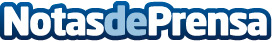 Hermanos Blasco Cáceres obtiene el sello de calidad empresarial CEDECHERMANOS BLASCO CÁCERES, S.L. es una empresa que, ubicada en Segorbe (Castellón), centra su actividad principal en la producción, comercialización y exportación de frutas de España con calidad certificadaDatos de contacto:Pedro TerésGabinete de ComunicaciónTel.: 930330101Nota de prensa publicada en: https://www.notasdeprensa.es/hermanos-blasco-caceres-obtiene-el-sello-de Categorias: Nacional Industria Alimentaria Emprendedores Recursos humanos Consumo http://www.notasdeprensa.es